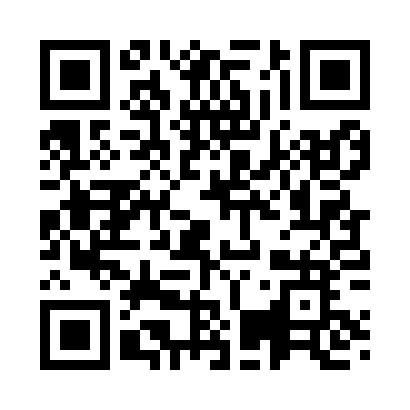 Prayer times for Saaremoisa, EstoniaWed 1 May 2024 - Fri 31 May 2024High Latitude Method: Angle Based RulePrayer Calculation Method: Muslim World LeagueAsar Calculation Method: HanafiPrayer times provided by https://www.salahtimes.comDateDayFajrSunriseDhuhrAsrMaghribIsha1Wed2:565:221:186:349:1511:332Thu2:545:191:176:359:1711:343Fri2:535:171:176:379:1911:344Sat2:525:141:176:389:2211:355Sun2:515:121:176:399:2411:366Mon2:505:091:176:419:2611:377Tue2:495:071:176:429:2911:388Wed2:485:041:176:439:3111:399Thu2:475:021:176:459:3311:4010Fri2:464:591:176:469:3611:4111Sat2:454:571:176:479:3811:4212Sun2:444:551:176:499:4011:4313Mon2:434:521:176:509:4211:4414Tue2:434:501:176:519:4511:4515Wed2:424:481:176:529:4711:4616Thu2:414:461:176:539:4911:4717Fri2:404:441:176:559:5111:4818Sat2:394:421:176:569:5311:4919Sun2:384:401:176:579:5511:5020Mon2:384:381:176:589:5811:5121Tue2:374:361:176:5910:0011:5222Wed2:364:341:177:0010:0211:5323Thu2:354:321:177:0110:0411:5424Fri2:354:301:177:0210:0611:5525Sat2:344:281:177:0310:0811:5526Sun2:334:271:187:0410:1011:5627Mon2:334:251:187:0510:1111:5728Tue2:324:231:187:0610:1311:5829Wed2:324:221:187:0710:1511:5930Thu2:314:201:187:0810:1712:0031Fri2:314:191:187:0910:1812:01